ZARZĄDZENIE Nr 62.2021 WÓJTA GMINY SADKI z dnia 7 grudnia 2021 r.w sprawie wykazu nieruchomości przeznaczonych do dzierżawyNa podstawie art. 18 ust. 2a ustawy z dnia 8 marca 1990r. o samorządzie gminnym (Dz. U. z 2021 r., poz. 1372 ze zm.), art. 35 ustawy z dnia 21 sierpnia 1997r. o gospodarce nieruchomościami (Dz. U. z 2021 r., poz. 1899 ze zm.) i §22 uchwały Nr XVIII/5/2020 z dnia 28 lutego 2020 r. w sprawie zasad gospodarowania nieruchomościami stanowiącymi własność Gminy Sadki (Dz. Urz. Województwa Kujawsko - Pomorskiego z 2020r., poz. 1343).§ 1. Przeznaczam do dzierżawy w drodze bezprzetargowej działkę położoną w obrębie geodezyjnym Sadki oznaczoną numerem ewidencyjnym 69/1 o pow.0,0843ha zapisaną w księdze wieczystej BY1N/00016891/6 prowadzonej przez Sąd Rejonowy w Nakle nad Notecią IV Wydział Ksiąg Wieczystych.W skład przedmiotowej nieruchomości wchodzą grunty oznaczone jako tereny rekreacyjno - wypoczynkowe Bz.W/w działka w miejscowym planie zagospodarowania wsi Sadki w wybranych obszarach miejscowości część - B, zatwierdzonym Uchwałą Rady Gminy w Sadkach Nr XXXVI/65/2013 z dnia 26.09.2013r oznaczona jest symbolem „T” - telekomunikacja, tereny infrastruktury telefonicznej.§ 2. Przedmiotowa nieruchomość zostanie wydzierżawiona dwóm firmom a mianowicie:część działki o pow.0,0422 ha zabudowana kontenerem Netia SA z siedzibą w? Warszawie ul. Poleczki 13część działki o pow.0,0421 ha na której posadowiona jest wieża telefoniczna RFC2 Sp. z o.o. w Bydgoszczy ul. Kujawska 2, 85-03 1 Bydgoszcz,§ 3. Stawka czynszu rocznego zgodnie z Zarządzeniem Nr 61.2021 Wójta Gminy Sadki z dnia 6 grudnia 202lr. wynosi 12,50 zł za 1 nr + należny podatek VAT (słownie: dwanaście złotych 50/100 + należny podatek VAT ).§ 4. Nieruchomość zostanie wydzierżawiona na czas nieokreślony.§ 5. Wykonanie zarządzenia powierzam Kierownikowi Referatu Rolnictwa, Gospodarki Nieruchomościami i Ochrony Środowiska.§ 6. Zarządzenie wschodzi w życie z dniem podpisania i podlega ogłoszeniu w Biuletynie Informacji Publicznej Gminy Sadki i na urzędowej tablicy ogłoszeń.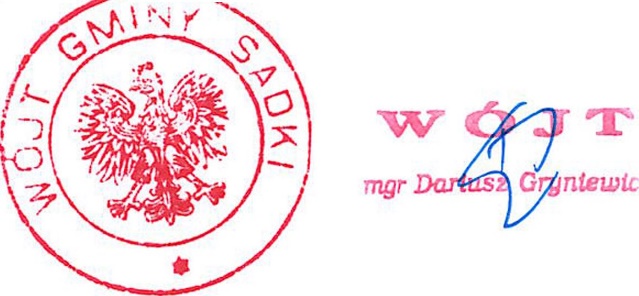 